WOJEWÓDZKI FUNDUSZ OCHRONY ŚRODOWISKAI GOSPODARKI WODNEJW KIELCACH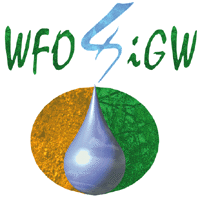 Program pożyczkowy dla osób fizycznych „Dofinansowanie zakupu i montażu przydomowych oczyszczalni ścieków” – Edycja 2018 (działanie zgodne z pkt. B.I.6 listy przedsięwzięć priorytetowych) KIELCE 2018Przedmiot dofinansowania1. Dofinansowaniem objęte są inwestycje w budynkach mieszkalnych.Inwestycje polegające na zakupie i montażu nowych, kompletnych oczyszczalni ścieków o przepustowości do 50 RLM, posiadających deklaracje zgodności z normą zharmonizowaną PN-EN 12566-3:2016-10 lub nowszą oraz raporty z badań wyrobu wystawione przez laboratoria notyfikowane przez Komisję Europejską, potwierdzające informacje przedstawione w deklaracjach właściwości użytkowych.Jakość ścieków oczyszczonych w ww. oczyszczalni przydomowej zamontowanej na terenie aglomeracji poniżej 2 000 RLM lub poza aglomeracjami, odpowiadać musi parametrom jak dla oczyszczalni poniżej 
2 000 RLM zgodnie z załącznikiem nr 2 do rozporządzenia Ministra Środowiska z dnia 18 listopada 2014 r. w sprawie warunków, jakie należy spełnić przy wprowadzaniu ścieków do wód lub do ziemi, oraz w sprawie substancji szczególnie szkodliwych dla środowiska wodnego lub innych, jeżeli wynikają one z decyzji pozwoleń wodnoprawnych;Jakość ścieków oczyszczonych w ww. oczyszczalni przydomowej zamontowanej na terenie aglomeracji powyżej 2 000 RLM odpowiadać musi parametrom jak dla oczyszczalni powyżej 2 000 RLM zgodnie z załącznikiem nr 3 do rozporządzenia Ministra Środowiska z dnia 18 listopada 2014 r. 
w sprawie warunków, jakie należy spełnić przy wprowadzaniu ścieków do wód lub do ziemi, oraz w sprawie substancji szczególnie szkodliwych dla środowiska wodnego lub innych, jeżeli wynikają one z decyzji pozwoleń wodnoprawnych;Inwestycja jest zgodna z Rozporządzeniem Nr 4/2014 Dyrektora Regionalnego Zarządu Gospodarki Wodnej w Krakowie z dn. 16.01.2014 r. w sprawie warunków korzystania z wód regionu wodnego Górnej Wisły.W przypadku budynków, z których ścieki bytowo-gospodarcze odprowadzane były dotychczas do zbiornika bezodpływowego (szamba), wymagane jest trwałe odłączenie  tego zbiornika od instalacji odprowadzającej ścieki z budynku. Dofinansowaniem nie będą objęte inwestycje realizowane na terenie   nieruchomości niezabudowanych.Jako priorytetowe traktuje się zadania realizowane na terenach miejscowości ujętych w Aktualizacji „Programu budowy przydomowych oczyszczalni ścieków dla województwa świętokrzyskiego na lata 2013-2016 z perspektywą do 2020 roku”.Dane podstawowe programuCel programuZagospodarowanie ścieków bytowo-gospodarczych, powstających w gospodarstwach domowych gdzie:budowa sieci kanalizacyjnej jest ekonomicznie lub technicznie niezasadna,nie został zaplanowany i nie będzie wykonany przed 2021 rokiem zbiorczy system kanalizacyjny, nie występuje możliwość podłączenia się do istniejącego lub będącego w trakcie realizacji  zbiorczego systemu odprowadzania ścieków.Podstawa prawna udzielenia dofinansowania: Ustawa z dnia 27 kwietnia 2001 r. – Prawo ochrony środowiska (j.t. Dz. U. z  2017 r., poz. 519, z późn. zm.). Ustawa z dnia 20 lipca 2017 r. – Prawo wodne (j.t. Dz. U. z 2017 r., poz. 1566). Zasady udzielania i umarzania pożyczek oraz tryb i zasady udzielania i rozliczania dotacji ze środków Wojewódzkiego Funduszu Ochrony Środowiska i Gospodarki Wodnej w Kielcach”. AlokacjaUstalana jest przez Wojewódzki Fundusz Ochrony Środowiska i Gospodarki Wodnej w Kielcach zwany dalej Funduszem, i jest określana w ogłoszeniu o naborze wniosków. Fundusz zastrzega sobie prawo do zmiany wysokości środków zaplanowanych na poszczególną edycję Programu.4.	Terminy i forma naboru wniosków Termin składania wniosków – Wojewódzki Fundusz określi termin składania wniosków w ogłoszeniu o naborze.Forma naboru – nabór  ciągły do wyczerpania środków finansowych lub do decyzji Zarządu Wojewódzkiego Funduszu o zawieszeniu lub zakończeniu naboru.5.     WnioskodawcyOsoby fizyczneW przypadku małżeństw co do zasady jako pożyczkobiorcy powinni wystąpić małżonkowie razem. 6.    Forma dofinansowania Pomoc finansowa może zostać udzielona w formie preferencyjnej pożyczki częściowo umarzalnej.7.    Intensywność dofinansowaniaDofinansowanie w formie pożyczki do 100%  kosztu kwalifikowanego. Minimalna kwota pożyczki 6 000 zł.8.     Wyłączenie dofinansowaniaZadanie nie może być dofinansowane przez Fundusz w przypadku otrzymania dotacji 
z innych środków publicznych (krajowych lub  zagranicznych).Zadanie nie może być realizowane na nieruchomościach wykorzystywanych sezonowo (np. domki letniskowe). Wymagania dotyczące inwestycjiInwestycje realizowane na terenie województwa świętokrzyskiego. Inwestycje realizowane wyłącznie na nieruchomościach, do których wnioskodawcy posiadają prawo do dysponowania – w przypadku współwłasności istnieje możliwość składania wniosku przez jednego ze współwłaścicieli, wówczas niezbędne jest przedłożenie oświadczenia o zgodzie  wszystkich pozostałych współwłaścicieli na realizację zadania. Natomiast w przypadku posiadania innego tytułu prawnego do nieruchomości niż własność należy dołączyć oświadczenie właściciela nieruchomości 
o wyrażeniu zgody na wykonanie zadania. Przyznanie dofinansowania może zostać uzależnione od złożenia podpisu na w/w oświadczeniach przed pracownikiem Funduszu. Do Programu nie mogą być zgłaszane zadania zakończone przed złożeniem wniosku do Funduszu. Inwestycje przygotowane do realizacji pod względem formalnym, np. posiadające wymagane prawem pozwolenia lub zgłoszenia. Inwestycje, dla których wybór dostawców/wykonawców nastąpi w sposób celowy, rzetelny, racjonalny i oszczędny, co potwierdzone zostanie oświadczeniem.Montaż przydomowej oczyszczalni ścieków zostanie wykonany przez firmę dysponującą osobą z uprawnieniami w specjalności instalacyjnej w zakresie sieci, instalacji urządzeń wodociągowo-kanalizacyjnych. Dopuszcza się wykonanie POŚ we własnym zakresie, pod warunkiem przeprowadzenia prac pod nadzorem osoby uprawnionej do kierowania robotami budowlanymi – posiadającej uprawnienia w wyżej wymienionym zakresie (która potwierdzi prawidłowość wykonania inwestycji podpisem w protokole odbioru końcowego zadania).Pożyczkobiorca/ pożyczkobiorcy zobowiązują się do zapewnienia użytkowania inwestycji przez okres co najmniej dwóch lat od dnia jej przekazania do użytkowania (spisania protokołu odbioru końcowego). Realizacja zadania powinna  zostać zakończona w roku obowiązywania edycji danego programu.Kwalifikowalność kosztówKoszty kwalifikowane Zakup i montaż nowych, kompletnych oczyszczalni ścieków o przepustowości do 50 RLM, posiadających deklaracje zgodności z normą zharmonizowaną PN-EN 12566-3:2016-10 lub nowszą oraz raporty z badań wyrobu wystawione przez laboratoria notyfikowane przez Komisję Europejską, potwierdzające informacje przedstawione 
w deklaracjach właściwości użytkowych. Nadzór inwestorski.Koszty przygotowania dokumentacji technicznej, geologicznej, jeśli stanowi element realizacji inwestycji.  Podatek od towarów i usług (VAT), w sytuacji, gdy Wnioskodawcy nie przysługuje prawo ubiegania się o zwrot VAT, (jeżeli podatek VAT może zostać odzyskany 
z Urzędu Skarbowego, to podatek ten nie jest kosztem kwalifikowanym). Koszty niekwalifikowane Wydatki poniesione przed dniem 01.01.2018 r. Wykup gruntów, odszkodowania. Wymiana gruntu.Przywrócenie terenu do stanu pierwotnego.Opracowanie dokumentacji dotyczącej zamówienia publicznego.Demontaż zbiornika bezodpływowego.Zarządzanie projektem, pomoc techniczna.Opłaty administracyjne. Warunki finansowePreferencyjna pożyczka z Funduszu udzielana jest bez pobierania opłat i prowizji.Oprocentowanie i okres spłatyOprocentowanie pożyczki wynosi 3% w stosunku rocznym. Oprocentowanie jest stałe w całym okresie spłaty.Odsetki naliczane będą od wysokości wypłaconej pożyczki, od daty zejścia środków finansowych z rachunku bankowego  Funduszu, w okresach kwartalnych do dnia zaakceptowania przez Fundusz złożonego Wniosku o częściowe umorzenie pożyczki (ostatniej raty pożyczki) lub do dnia spłaty ostatniej raty pożyczki. W okresie karencji płacone są jedynie odsetki.  Pożyczka może być udzielona na okres do 8 lat (wliczając okres karencji), liczonych od daty wypłaty ostatniej transzy pożyczki.  Na wniosek pożyczkobiorcy istnieje możliwość udzielenia karencji w spłacie pożyczki do 12 miesięcy, liczonej od daty wypłaty ostatniej transzy  pożyczki. Zdolność kredytowa i zabezpieczenie zwrotuPrzyznanie dofinansowania w formie pożyczki uzależnione jest od zdolności kredytowej pożyczkobiorcy. Ponadto warunkiem udzielenia pożyczki jest zabezpieczenie przez pożyczkobiorcę jej spłaty w co najmniej 1 formie zaakceptowanej przez Zarząd Funduszu. Możliwe formy zabezpieczeń: Hipoteka. Zastaw rejestrowy wraz z cesją praw z polisy ubezpieczeniowej. Weksel własny in blanco.Gwarancja bankowa. Kaucja 
(w przypadku tej formy zabezpieczenia nie jest badana zdolność kredytowa i nie jest brany pod uwagę wiek Wnioskodawcy). Poręczenie. Notarialne oświadczenie o poddaniu się rygorowi egzekucji.Ewentualnie zabezpieczenie w innej formie zaproponowane przez Wnioskodawcę 
i zaakceptowane przez Fundusz. Procedura postępowania z wnioskiem o dofinansowanieZłożenie Wniosku Warunkiem uzyskania dofinansowania jest złożenie:wniosku wraz z załącznikami według wzoru dostępnego na stronie internetowej 
i w siedzibie Funduszu,informacji pisemnej z gminy potwierdzającej, że:-	budowa sieci kanalizacyjnej jest ekonomicznie lub technicznie niezasadna,-	nie został zaplanowany i nie będzie wykonany przed 2021 rokiem zbiorczy
system kanalizacyjny, -	nie występuje możliwość podłączenia się do istniejącego lub będącego w trakcie realizacji  zbiorczego systemu odprowadzania ścieków.udokumentowanie odpowiednich warunków gruntowych, pozwalających na wprowadzenie ścieków do ziemi potwierdzone opinią uprawnionego geologa.  Profile geologiczne ww. dokumentacji muszą być sporządzone w miejscu lokalizacji urządzeń rozsączających dla PBOŚ. Profil musi być wykonany do głębokości 4 m i wskazywać: rodzaj, miąższość warstw oraz klasę przepuszczalności gruntu, poziom wody gruntowej. Dokumentacja wraz z opinią musi wykazać, że zarówno przepuszczalność gruntu min. klasa C*, bez potrzeby jego wymiany, jak i poziom wody min. 2,2 m od poziomu istniejącego terenu pozwala na wprowadzenie do ziemi, wyliczonej ilości ścieków oczyszczonych,* minimalny współczynnik filtracji dla klasy gruntów C ustala się jak dla piasku gliniastego. PBOŚ planowane do budowy na obszarach gdzie występują gorsze warunki gruntowe (w strefie wprowadzania ścieków do ziemi) nie będą kwalifikowane do dofinansowania.Rozpatrywane będą tylko Wnioski złożone w terminie trwania naboru.Rozpatrzenie i ocena WnioskuRozpatrywanie wniosków odbywać się będzie wg kolejności złożenia Wniosku 
w formie papierowej (decyduje data wpływu/złożenia w siedzibie Funduszu). Oceniane będą wnioski dla których wartość dofinansowania mieści się w alokacji wskazanej w ogłoszeniu o naborze.Fundusz zastrzega sobie prawo odmowy udzielenia dofinansowania ze względu na brak środków finansowych.Wnioski, które wpłyną w czasie trwania naboru, a wartość wnioskowanego w nich dofinansowania przekracza dostępną alokację, zostaną skierowane do oceny w miarę dostępności środków pieniężnych.    Czas oceny wniosku przez Fundusz wynosi do 60 dni kalendarzowych od daty złożenia wniosku o dofinansowanie (termin ulega wydłużeniu o czas złożenia uzupełnienia wniosku).  Po dokonaniu przez Fundusz weryfikacji wniosku o dofinansowanie i stwierdzeniu konieczności jego uzupełnienia o dodatkowe dokumenty, poprawy błędów lub złożenia wyjaśnień, Wnioskodawca zostanie o tym fakcie poinformowany pisemnie (elektronicznie lub papierowo) wraz z podaniem terminu złożenia brakujących/wymagających korekty dokumentów (Wnioskodawca winien uzupełnić brakujące dokumenty maksymalnie w terminie do 14 dni od daty otrzymania wezwania do uzupełnienia). W przypadku nie uzupełnienia wniosku o dofinansowanie w wyznaczonym terminie, wniosek traktowany będzie jako rezygnacja z ubiegania się o dofinansowanie. Dopuszcza się możliwość dokonania poprawy wniosku przez pracownika Funduszu po uzgodnieniu z Wnioskodawcą w zakresie oczywistych omyłek, błędów rachunkowych oraz niespójności dokumentów. Niniejsze zmiany Wnioskodawca ma obowiązek potwierdzić podpisem.  Wniosek oceniony zostaje skierowany pod obrady Zarządu Funduszu. Zarząd lub Rada Nadzorcza Funduszu podejmuje zgodnie z kompetencjami decyzję 
w sprawie udzielenia dofinansowania w formie uchwały. W przypadku decyzji pozytywnej, Wnioskodawca zostanie poinformowany o terminie podpisania umowy (telefonicznie, mailowo lub w formie papierowej). W przypadku odmowy przyznania dofinansowania, Wnioskodawca zostanie niezwłocznie poinformowany o tym fakcie w formie papierowej.Uchwała w sprawie udzielenia dofinansowania dla danego Wnioskodawcy traci moc wiążącą, o ile umowa cywilnoprawna pomiędzy Funduszem, a Wnioskodawcą nie zostanie podpisana w terminie do 30 listopada 2018 r.Podpisanie umowy i wypłata dofinansowaniaPodpisanie umowyPodpisanie umowy następuje w terminie uzgodnionym z Wnioskodawcą.Warunki uruchomienia dofinansowania Wypłata przyznanego dofinansowania nastąpi po złożeniu przez Pożyczkobiorcę dokumentów, zgodnie z umową o dofinansowanie zawartą z Funduszem, tj.:wymaganego zabezpieczenia,kopii faktur potwierdzonych za zgodność/ oryginałów faktur/ rachunków wraz z ich opisem oraz dowodów ich zapłaty. Wzór opisu dostępny jest na stronie internetowej Funduszu, kopii potwierdzonej za zgodność/ oryginału umowy Pożyczkobiorcy z Wykonawcą prac montażowych (gdy taka została zawarta),kopii potwierdzonej za zgodność/ oryginału protokołu/ protokołów odbioru wykonanych prac (częściowego, końcowego).Całkowita realizacja dofinansowanego zadania (zakończenie zadania w pełnym zakresie rzeczowym, określonym w umowie Pożyczkobiorcy z Funduszem) wymaga sporządzenia protokołu/ protokołów odbioru końcowego wykonania robót, podpisanego przez Pożyczkobiorcę i Wykonawcę zadania (nie dotyczy zakupu materiałów).2)   Środki Funduszu zostaną wypłacone po dostarczeniu, wystawionych zgodnie z normą zharmonizowaną PN-EN 12566-3:2016-10 lub nowszą przez laboratoria notyfikowane przez Komisję Europejską, raportów z badań wyrobu:wodoszczelności,efektywności oczyszczania ścieków,wytrzymałości – warunki suche lub wilgotne w zależności od charakterystyki gruntu w miejscu instalacji oczyszczalni,trwałości materiału,na podstawie których wystawiona została przez producenta oczyszczalni deklaracja zgodności z normą. 3)	Środki Funduszu będą wypłacane w terminie 14 dni od dnia dostarczenia kompletu wymaganych dokumentów. Termin złożenia wymaganych dokumentów określać będzie zawarta umowa o udzielenie dofinansowania. 4)	Dopuszcza się możliwość wypłaty dofinansowania na podstawie niezapłaconych faktur/ rachunków – w takim przypadku konieczne będzie dostarczenie do Funduszu potwierdzenia  zapłaty za te faktury/ rachunki w ciągu 14 dni od dnia przekazania środków przez Fundusz. Wypłata kolejnej transzy pożyczki na podstawie niezapłaconych faktur możliwa będzie po potwierdzeniu dokonania zapłaty 
z poprzednio przekazanej transzy pożyczki na niezapłacone faktury/ rachunki.Umorzenie pożyczki Pożyczka podlegać będzie częściowemu umorzeniu w wysokości 20% z zastrzeżeniem pkt. 8. Kwota umorzenia jest wykazana w umowie pożyczki jako ostatnia rata spłaty. Umorzenie części pożyczki nie przysługuje w przypadku, gdy okres spłaty wynosi do 36 miesięcy włącznie z okresem karencji.Umorzenie następuje po spłacie wymaganej części kapitału udzielonej pożyczki, po złożeniu przez Pożyczkobiorcę Wniosku o Częściowe Umorzenie Pożyczki. Wniosek powinien zostać złożony przynamniej 1 miesiąc przed terminem spłaty ostatniej raty pożyczki podlegającej umorzeniu. Za dzień umorzenia przyjmuje się datę Uchwały Zarządu Fundusz w sprawie złożonego Wniosku o Częściowe Umorzenie Pożyczki. Pożyczkobiorca zostanie pisemnie poinformowany o faktycznym terminie umorzenia i jego wysokości. Umorzeniu podlega ostatnia rata spłaty pożyczki odpowiednio do przyznanej wysokości umorzenia z zastrzeżeniem pkt. 8.Warunkami niezbędnymi do uzyskania umorzenia jest:   Terminowe osiągnięcie efektu rzeczowego określonego w umowie - dostarczenie protokołu odbioru końcowego.Terminowe osiągnięcie efektu ekologicznego określonego w umowie – dostarczenie oświadczenia o uzyskanym efekcie ekologicznym.Terminowe udokumentowanie wykorzystania pożyczki - potwierdzenie dokonania zapłaty za faktury/ rachunki.Terminowe spłaty rat kapitałowych.Terminowe spłaty rat odsetkowych. Maksymalny procent umorzenia określony w punkcie 1 ulega zmniejszeniu w następujący sposób o:0,5 punktu procentowego za nieterminowe dostarczenie protokołu odbioru końcowego.0,5 punku procentowego za nieterminowe dostarczenie oświadczenia 
o uzyskanym efekcie ekologicznym.0,5 punktu procentowego za każde nieterminowe udokumentowanie zapłaty za faktury/ rachunki.  0,5 punktu procentowego za każde 10 dni opóźnienia w spłacie rat kapitału 
w trakcie trwania umowy.0,1 punktu procentowego za każde 10 dni opóźnienia w spłacie rat odsetkowych 
w trakcie trwania umowy.W przypadku opóźnienia w spłacie rat kapitałowych lub/ i odsetek przekraczającego łącznie w okresie spłaty pożyczki przez cały okres trwania umowy 90 dni – umorzenie nie przysługuje.Wypowiedzenie umowy pożyczkiFundusz może wypowiedzieć umowę pożyczki w przypadku zaistnienia jednej 
z poniższych przesłanek.Zostanie stwierdzone, że Pożyczkobiorca wykorzystał całość lub część dofinansowania niezgodnie z przeznaczeniem określonym w umowie, bez zachowania obowiązujących przepisów prawa, lub pobrał całość względnie część pożyczki w sposób nienależny, lub w nadmiernej wysokości.Nie został osiągnięty efekt rzeczowy.Nie został osiągnięty efekt ekologiczny.Zaległości w spłacie kapitału, odsetek wynoszą nieprzerwanie minimum 60 dni. Postępowanie w przypadku wypowiedzenia warunków umowy o dofinansowanie.W przypadku wypowiedzenia warunków umowy przez Fundusz następuje zwrot wypłaconych środków wraz z należnymi odsetkami niezwłocznie, jednak nie później niż 14 dni od dnia dostarczenia pisma z wypowiedzeniem umowy. Po tym terminie nastąpi dochodzenie należności ze złożonych zabezpieczeń.Obowiązki Pożyczkobiorcy po zrealizowaniu zadania objętego dofinansowaniemDostarczenie dokumentu potwierdzającego osiągnięcie efektu rzeczowego – kopi potwierdzonej za zgodność/ oryginału protokołu odbioru końcowego (gdy nie był on dostarczony na wcześniejszym etapie).Dostarczenie Oświadczenia o trwałym odłączeniu zbiornika bezodpływowego (szamba) od instalacji odprowadzającej ścieki z gospodarstwa domowego.Dostarczenie dokumentów potwierdzających zapłatę za faktury/ rachunki.Dostarczenie dokumentu potwierdzającego osiągnięcie efektu ekologicznego – Oświadczenia o osiągniętym efekcie ekologicznym.Złożenie Formularza Rozliczenia Zadania – wzór dostępny na stronie internetowej Funduszu.Terminowa spłata rat kapitałowych i odsetkowych.Złożenie Wniosku o Częściowe Umorzenie Pożyczki przynamniej 1 miesiąc przed terminem spłaty ostatniej raty pożyczki podlegającej umorzeniu -  wzór dostępny na stronie internetowej Funduszu.  Postanowienia końcowe  Dla pożyczkobiorców zostanie wystawiony odpowiedni PIT, w celu rozliczenia podatku dochodowego za rok, w którym dokonano umorzenia. PIT będzie wystawiony na kwotę umorzenia. Fundusz ma prawo do kontroli przedsięwzięcia na każdym etapie jego realizacji 
i w wymaganym okresie użytkowania inwestycji.  Wszelkie wątpliwości interpretacyjne odnośnie postanowień Programu rozstrzyga Zarząd Funduszu. Złożenie wniosku o dofinansowanie oznacza akceptację postanowień niniejszego Programu, w tym wyrażenie zgody na przetwarzanie danych osobowych dla potrzeb rozpatrzenia wniosku i realizacji procedury udzielania dofinansowania ze środków Wojewódzkiego Funduszu Ochrony Środowiska i Gospodarki Wodnej w Kielcach zgodnie z przepisami o ochronie danych osobowych. W przypadku dużej ilości złożonych wniosków Zarząd Funduszu może wydłużyć czas oceny wniosków o czym poinformuje na stronie internetowej Funduszu.